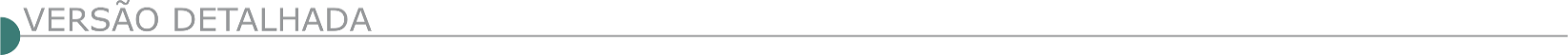 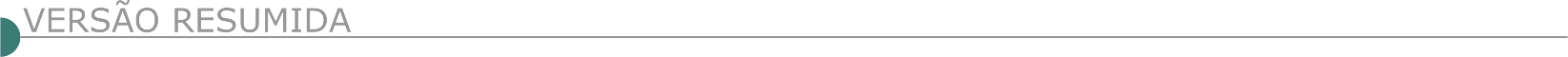 ESTADO DE MINAS GERAISCOMPANHIA DE DESENVOLVIMENTO ECONÔMICO DE MINAS GERAIS - CODEMIG AVISO DE LICITAÇÃO PUBLICAÇÃO DO AVISO DE EDITAL DO PREGÃO ELETRÔNICO CODEMIG N° 01/2022. Critério de Julgamento: Menor Preço. Modo de Disputa: Aberto. Processo Interno CODEMIG n° 120/2022, SEI n° 2428.01.0000120/2022-51. Base Legal: Lei F. n° 13.303/2016. Objeto: Contratação de empresa especializada na prestação de serviços de manutenção predial civil, elétrica, hidráulica, de sistema de automação, de sistema de ar-condicionado e de sistema de detecção e combate a incêndio para o Centro de Cultura Presidente Itamar Franco. Data: 10/08/2022, às 09h00, no site www.compras.mg.gov.br. Edital na íntegra disponível em: www.compras.mg.gov.br, www.codemig.com.br ou na sede da CODEMIG, à Rua Manaus, nº 467, Santa Efigênia, Belo Horizonte/MG, de segunda a sexta-feira, das 9h às 12h e de 14h às 17.CONSÓRCIO INTERMUNICIPAL DE DESENVOLVIMENTO DAS BACIAS DOS RIO URUCUIA E CARIRANHA AVISO DE REVOGAÇÃO RDC PRESENCIAL Nº 1/2022 AVISO DE REVOGAÇÃO DE LICITAÇÃO - PROCESSO 20/2022 RDC Presencial 1/2022 do tipo menor preço para seleção de empresa para registro de preços consignados em Ata, visando a futuras e eventuais contratações de obras e serviços de engenharia, relacionadas a melhorias na mobilidade urbana ou ampliação de infraestrutura logística, contendo os serviços de serviços de administração de obra de infraestrutura, implantação de canteiro de obras de infraestrutura, serviços de terraplenagem, serviços de execução de piso intertravado, serviços de implantação de pavimento em CBUQ 5cm, serviços de implantação de pavimento em CBUQ 3cm, serviços de implantação de pavimento em TSD, serviços de implantação de drenagem superficial com sarjeta e meio-fio, serviços para implantação de calçadas acessíveis, serviços para implantação de sinalização horizontal, serviços para implantação de sinalização vertical, os quais serão executados nos municípios abrangidos pelo CONVALES. Processo revogado para adaptação do Edital. Informações: www.convales.mg.gov.br. INSTITUTO FEDERAL DE EDUCAÇÃO, CIÊNCIA E TECNOLOGIA DO NORTE DE MINAS GERAIS - AVISO DE LICITAÇÃO RDC ELETRÔNICO Nº 6/2022 - UASG 158121 Nº PROCESSO: 23391.000705/2022. Objeto: O objeto da presente licitação é a escolha da proposta mais vantajosa para a contratação de empresa especializada para execução da Obra de Restauro do Casarão Histórico do IFNMG - Campus Araçuaí, conforme condições, quantidades e exigências estabelecidas no Edital e seus anexos. Total de Itens Licitados: 00001. Edital: 26/07/2022 de 08h00 às 17h00. Endereço: Fazenda do Meio Pé da Serra, S/n, Br 367, Km 278 Zona Rural - ARACUAI - MG ou www.comprasgovernamentais.gov.br/edital/158121-99-6-2022. Entrega das Propostas: a partir de 26/07/2022 às 08h00 no site www.comprasnet.gov.br. Abertura das Propostas: 16/08/2022 às 09h00 no site www.comprasnet.gov.br. PROCURADORIA AVISO DE LICITAÇÃO TOMADA DE PREÇO Nº. 003/2022 TOMADA DE PREÇO nº. 003/2022. A Prefeitura Municipal de Alagoa/MG avisa aos interessados que fará realizar no dia 12/08/2022, às 09:30 horas, a abertura da licitação na modalidade tomada de preço, menor preço por global, que tem por objeto CONTRATAÇÃO DE EMPRESA PARA EXECUTAR A CONSTRUÇÃO DE CASA DE QUÍMICA PARA ETA E ESTADIA/DEPOSITO, EM DOIS PAVIMENTOS, INCLUINDO MATERIAL E MÃO DE OBRA, CONFORME PROJETO BÁSICO. Recebimento de propostas a partir: das 09:30 horas do dia 28/07/2022. Abertura das propostas das 09:30 horas do dia 12/08/2022. Recebimento dos lances: das 09:30 horas do dia 12/08/2022. Edital na íntegra a disposição dos interessados na divisão de licitação da Prefeitura Municipal de Alagoa/MG, praça Manoel Mendes de Carvalho, n° 164, centro, Alagoa/MG e no site www.alagoa.mg.gov.br. Informações complementares através dos telefones (35) 3366-1448/1449 ou através do e-mail: licitacao@alagoa.mg.gov.br.PREFEITURA MUNICIPAL DE ASTOLFO DUTRA AVISO DE LICITAÇÃO TOMADA DE PREÇOS Nº 10/2022 A Prefeitura de Astolfo Dutra/MG, torna público aos interessados, que a Comissão Permanente de Licitação, fará realizar no dia 15/08/2022, às 09h00min, Licitação, na modalidade Tomada de Preços, objetivando contratação de empresa para execução das obras remanescentes de calçamento em alvenaria poliédrica. Contrato Caixa Econômica Federal nº 1.043.161-75/2017. Recurso: Ministério das Cidades/próprio. Mais informações estão no Edital à disposição dos interessados, no site: www.astolfodutra.mg.gov.br e na Prefeitura de Astolfo Dutra, na Praça Governador Valadares, nº 77, ou pelo telefone: (32) 3451-1385, no horário de 08h00min às 16h00min, nos dias úteis.PREFEITURA MUNICIPAL DE BOM JARDIM DE MINAS AVISO DE ADIAMENTO TOMADA PREÇOS Nº 7/2022 PROCESSO N° 085/2022Objeto: Contratação de sociedade empresária para prestação de serviços especializados de engenharia referente à construção de edificação para fins diversos, em Bom Jardim de Minas/MG. A Presidente da Comissão Permanente de Licitação avisa que a sessão pública anteriormente agendada para o dia 04/08/2022, às 09:00hs, fica adiada para o dia 11/08/2022, às 09:00hs, em virtude de falta de publicação no DOU haja vista tratar-se de recurso federal. Informações (32) 3292-1601. E-mail: licitacao@bomjardimdeminas.mg.gov.br. PREFEITURA MUNICIPAL DE CURRAL DE DENTRO AVISO DE LICITAÇÃO TOMADA DE PREÇOS Nº 6/2022A Prefeitura Municipal de Curral de Dentro/MG, torna público a quem interessar que estará realizando no dia 15/08/2022 às 08h00min, o PROCESSO L I C I T AT Ó R I O 063/2022, TOMADA DE PREÇOS Nº 006/2022, tipo menor preço por empreitada global, cujo objeto será a Contratação de Empresa especializada para execução de obra de pavimentação em bloquetes sextavados em ruas do Distrito de Maristela desse Município de Curral de Dentro/MG. Cópia integral do edital e Informações complementares através do e-mail: pmcddlicita@gmail.com e site curraldedentro.mg.gov.br preferencialmente.PREFEITURA MUNICIPAL DE DESCOBERTO AVISO DE LICITAÇÃO TOMADA DE PREÇOS Nº 2/2022 LICITAÇÃO N° 046/2022 O Município de Descoberto, na forma da lei, faz saber a todos quantos o presente edital virem, ou dele conhecimento tiverem, que a partir das 09:00h do dia 18 de agosto de 2022, na Prefeitura Municipal na sala da comissão de licitação, localizada na rua CAPITÃO BASÍLIO, n° 39, bairro CENTRO, município de DESCOBERTO, será realizada licitação para a contratação de interessados na PAVIMENTAÇÃO DE VIAS URBANAS COM RECAPEAMENTO ASFÁLTICO EM CBUQ, ESPESSURA DE 5CM DA RUA MONSENHOR BELOTTI E RUA FREDERICO BRESSAN NO MUNICÍPIO DE DESCOBERTO, DE ACORDO COM O MEMORIAL DESCRITIVO, JUSTIFICATIVA TÉCNICA, PLANILHA ORÇAMENTÁRIA, MEMORIAL DE CÁLCULO, COMPOSIÇÃO DE CUSTOS, DEMONSTRATIVO DO BDI E CRONOGRAMA FÍSICO FINANCEIRO, FORNECIDOS PELA SECRETARIA DE OBRAS PÚBLICAS DA PREFEITURA MUNICIPAL DE DESCOBERTO INDICANDO TODOS OS SERVIÇOS A SEREM REALIZADOS. OS PROJETOS EXECUTIVOS COMPLEMENTARES, SE NECESSÁRIOS FOREM, SERÃO FORNECIDOS E EXECUTADOS PELO CONTRATADO, tipo Menor Preço Global conforme consta no edital que se encontra a disposição de todos os interessados na Prefeitura Municipal, onde poderão obtê-lo. Para conhecimento de todos os interessados, expediu-se o presente que será afixado no lugar de costume, publicando-se na forma da lei.PREFEITURA MUNICIPAL DE EXTREMA – MG - PROCESSO LICITATÓRIO Nº 000200/2022 – CONCORRÊNCIA PÚBLICA Nº 000013/2022PREFEITURA MUNICIPAL DE EXTREMA – MG – O Município de Extrema, através da Comissão Permanente de Licitação, torna público que devido à alterações na Planilha Orçamentária e Cronograma Físico-Financeiro, reabriu o prazo e fará realizar às 09:00 horas do dia 01 de setembro de 2022, a sessão que estava prevista para às 09:00 horas do dia 28 de julho de 2022, em sua sede Av. Delegado Waldemar Gomes Pinto, 1624, Bairro da Ponte Nova, para a habilitação para o Processo Licitatório nº 000200/2022 na modalidade Concorrência Pública nº 000013/2022, objetivando a contratação de empresa para fornecimento de material e mão de obra em serviços de pavimentação, drenagem e terraplenagem, avenida de ligação da Avenida Nicolau Cesarino com Avenida Engenheiro João Gilli Neto. Mais informações do e-mail: decol@extrema.mg.gov.br. GOVERNADOR VALADARES PREFEITURA MUNICIPAL- PREGÃO PRESENCIAL Nº 093/2022 Aviso de Licitação. O Município de Governador Valadares torna público o aviso de licitação Pregão Presencial Nº 000093/2022, PAC 000541/2022, “Menor Preço Por Item - Pregão” referente à Registro de preço para a contratação de empresa especializada na locação de máquinas e veículos pesados para emprego nas atividades dos diversos departamentos da secretaria municipal de obras e serviços urbanos segundo quantidades, descrições e demais especificações do Termo de Referência e Edital, com fulcro na Lei n° 8.666/93. Os interessados poderão obter informações na R. Mal. Floriano nº 905, 3º andar, Departamento de Suprimentos e Contratos (tel. 33 3276-4025) nos dias úteis, entre 12h e 18h e poderão retirar o edital através do site www.valadares.mg.gov.br/licitacoes - Data do Pregão: 29 de agosto de 2022. Horário limite para credenciamento, entrega dos envelopes e início da sessão: 14:00. PREFEITURA DE GURINHATÃ SETOR DE LICITAÇÕES AVISO DE ABERTURA DE LICITAÇÃO TOMADA DE PREÇOS 005/2022 AVISO DE ABERTURA DE LICITAÇÃO TOMADA DE PREÇOS 005/2022 O Município de Gurinhatã-MG., por meio da Comissão Permanente de Licitação, torna público, para conhecimento dos interessados, que realizará licitação na modalidade Tomada de Preços nº 005/2022 cujo objeto é a CONTRATAÇÃO DE EMPRESA PARA PRESTAÇÃO DE SERVIÇOS DE REVITALIZAÇÃO DA PRAÇA PAULO DOS SANTOS, CONFORME INFORMAÇÕES CONSTANTES NA PASTA TÉCNICA DO EDITAL. Abertura será no dia 10/08/2022 às 13h. As informações poderão ser obtidas na Prefeitura Municipal de Gurinhatã pelo telefone (34) 3264-1010, no site: www.gurinhata.mg.gov.br, ou pelo e-mail: licitacao@gurinhata.mg.gov.br, das 08h:00 às 17:00 horas.ITAMARANDIBA PREFEITURA MUNICIPAL CONCORRÊNCIA Nº 0003/2022 OBJETO: Obra de Reforma Quadra Poliesportiva Escola Municipal Francina Afonsina Fernandes II. Início Recebimento propostas: 27/07/2022. Início da sessão de lances: 11.08.2022 no endereço web: www.ammlicita.org.br. Os interessados poderão retirar gratuitamente o edital completo nos endereços web: www.ammlicita.org.br, www.itamarandiba.mg.gov.br ou através do e-mail: licitacao@itamarandiba.mg.gov.br. Informações e esclarecimentos: (38) 3521.1063. lPREFEITURA MUNICIPAL DE ITINGA CONTRATAÇÃO DE PESSOA JURÍDICA PARA EXECUÇÃO DE OBRA COM FORNECIMENTO DE MÃO DE OBRA PARA AMPLIAÇÃO DA E.M. ADHEMAR MARCOS PREFEITURA MUNICIPAL DE ITINGA/MG – TOMADA DE PREÇO 006/2022 Inscrita no CNPJ 18.348.748/0001-45, torna público a abertura de Tomada de Preço nº 006/2022. Contratação de Pessoa Jurídica para Execução de Obra com Fornecimento de Mão de Obra para Ampliação da E.M. Adhemar Marcos, dia 10/08/2022 às 08:30 hs. Edital completo e maiores informações poderão ser obtidos na sede da prefeitura situada na Av. Prof. Maria Antônia G. Reis, 34, Centro, CEP 39.610-000, site da prefeitura www.itinga.mg.gov.br pelo e-mail licitacao@itinga.mg.gov.br ou 0800 025 2600.EXECUÇÃO DE OBRA COM FORNECIMENTO DE MÃO DE OBRA PARA DRENAGEM DO BAIRRO PLANALTO PREFEITURA MUNICIPAL DE ITINGA/MG – TOMADA DE PREÇO 007/2022 Inscrita no CNPJ 18.348.748/0001-45, torna público a abertura de Tomada de Preço nº 007/2022. Contratação de Pessoa Jurídica para Execução de Obra com Fornecimento de Mão de Obra para Drenagem do Bairro Planalto, dia 10/08/2022 às 14:00 hs. Edital completo e maiores informações poderão ser obtidos na sede da prefeitura situada na Av. Prof. Maria Antônia G. Reis, 34, Centro, CEP 39.610-000, site da prefeitura www.itinga.mg.gov.br pelo e-mail licitacao@itinga.mg.gov.br ou 0800 025 2600.PREFEITURA MUNICIPAL DE MATIPÓ AVISO DE LICITAÇÃO TOMADA DE PREÇOS Nº 7/2022 Objeto: Contratação de empresa para Reforma de uma Unidade Básica de Saúde - UBS Porte 1 (Equipe de Saúde da Família), conforme Proposta n° 13452.4750001/21-002/SISMOB. ABERTURA: 12/08/2022 as 09h. Mais informações (31) 3873-1680.PREFEITURA MUNICIPAL DE OURO PRETO TORNA PÚBLICO A ALTERAÇÃO DE DATA DO PROCEDIMENTO LICITATÓRIO DO PREGÃO ELETRÔNICO Nº. 41/2022 Contratação de empresa especializada na prestação de serviços de corte e poda de árvores em áreas públicas urbanas e imóveis pertencentes à Prefeitura Municipal de Ouro Preto e demais especificações - devido à retificação do edital. Recebimento das propostas por meio eletrônico no site www.bllcompras.org.br a partir das 14h00min do dia 26/07/2022 até as 13h00min do dia 08/08/2022. Início da Sessão de disputa prevista para o dia 08/08/2022 às 14h00min. Edital no site www.ouropreto.mg.gov.br/transparencia/licitacoes e no site www.bllcompras.org.br. Informações: (31) 3559-3301. PREFEITURA MUNICIPAL DE PIMENTA - TOMADA DE PREÇOS Nº 2/2022 PROCEDIMENTO LICITATÓRIO Nº 038/2022 Objeto: Contratação de Empresa Especializada para Execução de Pavimentação em bloquete na Avenida Copacabana no Município de Pimenta/MG, no âmbito do programa BDMG Urbaniza, contrato de Financiamento nº 333.801/2021, comunica o prosseguimento do procedimento licitatório com retomada dos trabalhos em sessão oficial dia 16/08/22 às 08h30min. Edital no site oficial www.pimenta.mg.gov.br/portalprefeitura/ ou na sede da Prefeitura. Informações: (37) 3324-1057.AVISO DE LICITAÇÃO TOMADA DE PREÇOS Nº 3/2022 PROCEDIMENTO LICITATÓRIO Nº 055/2022. Sessão Oficial dia 15/08/22 às 08h30min. Objeto: Contratação de Empresa Especializada em Obra de Pavimentação em Bloquete em Via urbana no Município de Pimenta/MG, no âmbito do Programa Apoio a Política Nacional de Desenvolvimento Urbano conforme repasse nº 917678/2021, conforme Projeto (s), Memorial (s) Descritivo (s), Cronograma (s) Físico Financeiro e Planilha (s) Orçamentária (s), incluindo serviços e fornecimento de todo o material. O Edital poderá ser obtido no site oficial www.pimenta.mg.gov.br/portalprefeitura/ ou retirado na sede do Município de Pimenta/MG. Informações pelo telefone (37) 3324-1057.POMPÉU PREFEITURA MUNICIPAL - PROCESSO LICITATÓRIO179/2022 CONCORRÊNCIA PÚBLICA 011/2022 Objeto: Contratação de empresa para construção de uma praça na Rua Frederico A. da Silva Bairro Santa Cruz no município de Pompéu, tipo “Menor Preço”, critério de julgamento “Menor Preço Global”. Data da abertura:30/08/2022às 13:00h.Informações:Tel: (37) 3523 1000, ramal 211.O edital poderá ser obtido no e-mail: editaislicitacao@pompeu.mg.gov.br ou site www.pompeu.mg.gov.br. PROCESSO LICITATÓRIO 180/2022 CONCORRÊNCIA PÚBLICA 012/2022Objeto: Contratação de empresa para construção de uma praça na Rua Aureliano Gomes da Silva – Bairro Nossa Senhora Aparecida no município de Pompéu, tipo “Menor Preço”, critério de julgamento “Menor Preço Global”. Data da abertura: 31/08/2022 às 08:00h. Informações: Tel.: (37) 3523 1000, ramal 211. O edital poderá ser obtido no e-mail: editaislicitacao@pompeu.mg.gov.br ou site www.pompeu.mg.gov.br.PROCESSO LICITATÓRIO 178/2022 CONCORRÊNCIA PÚBLICA 010/2022 Objeto: Contratação de empresa para construção de uma praça na Avenida Francisco Pereira Maciel – Casas Populares no município de Pompéu, tipo “Menor Preço”, critério de julgamento “Menor Preço Global”. Data da abertura: 30/08/2022 às 08:00h. Informações: Tel.: (37) 3523 1000, ramal 211. O edital poderá ser obtido no e-mail: editaislicitacao@pompeu.mg.gov.br ou site www.pompeu.mg.gov.br. PREFEITURA MUNICIPAL DE RIBEIRÃO DAS NEVES- PREFEITURA MUNICIPAL DE RIBEIRÃO DAS NEVES AVISO DE LICITAÇÃO CONCORRENCIA Nº 48/2022 O Município de Ribeirão das Neves torna público que se encontra disponível no site www.ribeiraodasneves.mg.gov.br o edital retificado do CONCORRENCIA 048/2022, cujo objeto consiste em Contratação de Empresa Especializada para prestação de serviços de ampliação da escola municipal Hélia Matos Sartori no bairro Girassol. A nova data de realização da sessão será no dia 30/08/2022 as 09:00.PREFEITURA MUNICIPAL DE RIO DO PRADO AVISO DE LICITAÇÃO TOMADA DE PREÇOS Nº 1/2022 O Município de Rio Do Prado, publica abertura a partir do dia 17/08/2022 ás 09h00 - PL Nº 044/2022, TP Nº 003/2022: Obj.: Contr. de PJ p/ exec. de obra e sv de eng. na reforma e ampliação do campo de futebol localizado na rua travessa Santos Dumont, Nº 1, Distrito de Vila Formosa, Rio do Prado - MG, c/ forn. Total de mão de obra e materiais. Maiores Informações através do e-mail: riodopradolicitacao@gmail.com ou na sede da Prefeitura Municipal localizado a Rua Severiano Fonseca, no 43, centro, informações de 07 às 13 horas.PREFEITURA MUNICIPAL DE SANTO ANTÔNIO DO JACINTO AVISO DE LICITAÇÃO TOMADA DE PREÇOS Nº 2/2022 PROCESSO ADMINISTRATIVO Nº 038/2022 TIPO - MENOR PREÇO GLOBAL O Município de Santo Antônio do Jacinto/MG, considerando que foi deserta a sessão pública do dia 12 (doze) de Julho de 2022 e que houve atualização da Planilha Orçamentária, designa nova data para a abertura da TOMADA DE PREÇOS N° 002/2022 para o dia 16 de Agosto de 2022 às 10h00min, na Prefeitura, situada na Rua da Comig, Nº 05, Centro, menor preço Global, objetivando a contratação de pessoa jurídica para execução de obra e serviços de engenharia em pavimentação com alvenaria poliédrica a ser executado na "Ladeira do Mela Pau'', situada na estrada vicinal que liga a estrada que une a Sede do Município ao distrito de Catajás à Comunidade São Luiz, com fornecimento total de materiais e mão de obra, conforme memorial descritivo, planilhas constantes em anexos. Edital e anexos disponíveis in loco ou pelo site oficial do Município http://www.santoantoniodojacinto.mg.gov.br. Contato: licitacao@santoantoniodojacinto.mg.gov.br. PREFEITURA DE SANTO ANTÔNIO DO MONTE DEPARTAMENTO DE COMPRAS E LICITAÇÕES PROCESSO 103/2022 – PREGÃO 73/2022 AVISO DE LICITAÇÃO O Município de Santo Antônio do Monte comunica que irá realizar procedimento licitatório, Pregão tipo menor preço por item que tem por objeto o Registro de Preços para futuras e eventuais aquisições de material de consumo, paralelepípedo, laje, muro, meio fio, mata burro, poste, boca de lobo, ardósia, granito, etc para manutenção de estradas, pontes, mata-burros, ruas, avenidas, praças, próprios municipais, etc, de acordo com quantidades e especificações do relatório de itens, Termo de Referência, Edital e seus anexos. Entrega dos envelopes: até às 13:30 horas do dia 05 de agosto de 2022. Informações/Edital: www.samonte.mg.gov.br ou santoantoniodomonte.atende.net ou Praça Getúlio Vargas, 18 – Centro em Santo Antônio do Monte – MG – Telefone (37) 3281 7328, e-mail: compras@samonte.mg.gov.br. PREFEITURA DE SÃO FRANCISCO DO GLÓRIA DEPARTAMENTO DE LICITAÇÃO EXTRATO DE PUBLICAÇÃO (CONCORRÊNCIA PÚBLICA Nº. 001/2022) PROCESSO LICITATÓRIO Nº. 094/2022 CONCORRÊNCIA PÚBLICA Nº. 001/2022A Prefeitura Municipal de São Francisco do Glória, torna público nos termos da Lei Federal nº 8.666/93 e a Presidente da CPL que realizarão o Processo de Licitação nº. 094/2022/ Concorrência Pública nº. 001/2022, cujo objeto é a contratação de empresa especializada para construção da estação de tratamento de esgoto, incluindo: instalações preliminares e canteiro de obras; serviços técnicos; rede coletora; interceptores; estações elevatórias de esgotos; linha de recalque; e ligações prediais. A sessão será realizada no dia 14 de setembro de 2022, com início às 09h. Os licitantes interessados deverão encaminhar para o e-mail licitacao@saofranciscodogloria.mg.gov.br: cópia do CNPJ, última alteração contratual, telefone, inscrição Municipal/Estadual (se houver) e declaração de classificação do Porte da empresa. É necessário o cadastramento da empresa no sistema da Prefeitura para posteriormente ser enviado o Edital Convocatório, juntamente com o Programa Gerador de Proposta Eletrônica, tendo em vista que a proposta eletrônica é exigida em caráter de imprescindibilidade, sem prejuízo da apresentação da proposta em ferramenta Excel. Melhores informações através do endereço eletrônico: licitacao@saofranciscodogloria.mg.gov.br, no horário das 8h às 16h e no site www.saofranciscodogloria.mg.gov.br.PREFEITURA MUNICIPAL DE TRÊS CORAÇÕES AVISO DE LICITAÇÃO TOMADA DE PREÇOS Nº 15/2022 - SRP PROCESSO: N.º 001289/2022 Objeto: construção do muro do cemitério no bairro vila jesse, a ser realizado como expresso no memorial descritivo anexo, com fornecimento de mão de obra, materiais e equipamentos necessários. O município de três corações/prefeitura municipal de três corações, com sede na av. Brasil, n.º 225, bairro jardim américa, cep 37.410-900, torna pública a licitação na modalidade tomada de preço. Data de abertura dos envelopes: dia 12 de agosto de 2022 as 09:30h. Endereço: av. Brasil, n.º 225 - jardim américa/ departamento de licitação. Sob a responsabilidade da secretaria municipal de obras, conforme lei federal n.º 8.666 de 21.06.1993 e alterações, lei n.° 10.520/02 e pelas demais condições fixadas neste edital. O edital completo, seus anexos, impugnações, recursos, decisões e demais atos deverão ser acompanhados pelos interessados para ciência através do site www.trescoracoes.mg.gov.br ou no departamento de licitação das 09:00 às 11:00 e das 13:00 às 17:00 horas.AVISO DE LICITAÇÃO TOMADA DE PREÇOS Nº 16/2022 - SRP Processo: n.º 001295/2022 Objeto: construção de contenção da erosão na rua pouso alegre - bairro cafezinho, a ser realizado como expresso no memorial descritivo anexo, com fornecimento de mão de obra, materiais e equipamentos necessários. O município de três corações/prefeitura municipal de três corações, com sede na av. Brasil, n.º 225, bairro jardim américa, cep 37.410-900, torna pública a licitação na modalidade tomada de preço. Data de abertura dos envelopes: dia 12 de agosto de 2022 as 13:30h. Endereço: av. Brasil, n.º 225 - jardim américa/ departamento de licitação. Sob a responsabilidade da secretaria municipal de obras, conforme lei federal n.º 8.666 de 21.06.1993 e alterações, lei n.° 10.520/02 e pelas demais condições fixadas neste edital. O edital completo, seus anexos, impugnações, recursos, decisões e demais atos deverão ser acompanhados pelos interessados para ciência através do site www.trescoracoes.mg.gov.br ou no departamento de licitação das 09:00 às 11:00 e das 13:00 às 17:00 horas.PREFEITURA MUNICIPAL DE TAPARUBA AVISO DE LICITAÇÃO TOMADA DE PREÇOS Nº 1/2022OBJETO: Contratação de empresa especializada em construção civil para execução de obras de reconstrução e restabelecimento de bueiro. ABERTURA PROPOSTA: 15 de agosto de 2022 às 10:00 horas. Maiores informações encontram-se a disposição dos interessados na Prefeitura Municipal de Taparuba, à Av. Arminda Medeiros, 430, Centro, TAPARUBA/MG, ou pelo fone (33)33148000.PREFEITURA MUNICIPAL DE URUANA DE MINAS - TOMADA DE PREÇOS Nº 2/2022 PROCESSO 071/2022 OBJETO: Contratação de empresa para reforma de ponte de madeira sobre o Rio São Miguel. Data de abertura: 11/08/2022, às 09:00 horas. Edital e informações: Avenida Brasília, 450 - Uruana de Minas-MG, ou pelo telefone: (38) 3678-9090, Uruana de Minas-MG, 26/07/2022.ESTADO DO PARANÁSANEPAR - AVISO DE LICITAÇÃO - LICITACAO N° 272/22 Objeto: EXECUCAO DE OBRA PARA AMPLIACAO DO SISTEMA DE ABASTECIMENTO DE AGUA DO MUNICIPIO DE MEDIANEIRA COMPREENDENDO A EXECUCAO DE ADUTORA, OPERACIONALIZACAO DE POCO, CASA DE QUIMICA E INSTALACOES ELETRICAS, COM FORNECIMENTO DE MATERIAIS, CONFORME DETALHADO NOS ANEXOS DO EDITAL. Recurso: 40 - OBRAS PROGRAMADAS - AGUA. Disponibilidade do Edital: de 29/07/2022 até às 17:00 h do dia 04/10/2022. Limite de Protocolo das Propostas: 05/10/2022 às 09:00 h. Abertura da Licitação: 05/10/2022 às 10:00 h. Informações Complementares: Podem ser obtidas na Sanepar, à Rua Engenheiros Rebouças, 1376 - Curitiba/PR, Fones (41) 3330-3910 / 3330-3128 ou FAX (41) 3330-3200, ou no site http://licitacao.sanepar.com.br. ESTADO DO RIO GRANDE DO SULPREFEITURA MUNICIPAL DE TAQUARI AVISO DE LICITAÇÃO CONCORRÊNCIA Nº 6/2022 Objeto: Contratação de empresa, pelo regime de empreitada global (fornecimento de material e mão de obra), para execução de obra de construção de uma Unidade Básica de Saúde, tipo 01, destinado ao atendimento ambulatorial e ações básicas de saúde, na Rua Carolina Alvim, no Bairro Léo Alvim Faller, neste município, conforme memorial descritivo, planilha orçamentária, cronograma físico-financeiro e projetos, anexos ao edital e que passam a fazer parte integrante do mesmo. Data: 30 de agosto de 2022, às 09h. Edital e maiores informações, pelo telefone (51) 3653-6200, R.6247/6246, no horário das 08h às 12h e das 13h30min às 16h30min, pelo e-mail: dep.licitacoes@taquari.rs.gov.br ou pelo site www.taquari.rs.gov.br. ESTADO DO RIO DE JANEIROGOVERNO DO ESTADO DO RIO DE JANEIRO - SECRETARIA DE ESTADO DE INFRAESTRUTURA E OBRAS - CONCORRÊNCIA NACIONAL N° 22/2022/SEINFRA 3ª CONVOCAÇÃO OBJETO: ELABORAÇÃO DE PROJETO EXECUTIVO E EXECUÇÃO DE OBRAS PARA CONSTRUÇÃO DE CONJUNTO HABITACIONAL DE INTERESSE SOCIAL COM 500 UNIDADES HABITACIONAIS NA FAZENDA ERMITAGE II, BAIRRO: ERMITAGE, MUNICÍPIO DE TERESÓPOLIS. DATA DA ENTREGA DOS ENVELOPES ''A'' - DOCUMENTOS DE HABILITAÇÃO E ''B'' - PROPOSTA DE PREÇOS, COM ABERTURA DO ENVELOPE "A": 30/08/2022. HORÁRIO: 10h LOCAL: Campo de São Cristóvão, nº 138º - 2º andar, sala de licitações, São Cristóvão - Rio de Janeiro - RJ. VALOR ESTIMADO: R$ 101.854.726,01 (cento e um milhões, oitocentos e cinquenta e quatro mil setecentos e vinte e seis reais e um centavo). FUNDAMENTO: Lei Federal n° 8.666/93, Lei estadual nº 287/79, Decreto nº 3.149/80, suas respectivas alterações e disposições deste edital. PROCESSO ADMINISTRATIVO Nº NºSEI-170026/000633/2022. O Edital se encontra disponível no endereço eletrônico http://www.rj.gov.br/secretaria/PaginaDetalhe.aspx?id_pagina=3692, e o referido instrumento e seus anexos poderão ser obtidos na sede da SEINFRA, no Campo de São Cristóvão, nº 138 - 5º andar São Cristóvão - Rio de Janeiro/ RJ, no horário de 10 às 16h, devendo o representante da empresa trazer carimbo com CNPJ/MF da firma e 3 (três) resmas de papel A4 sulfite. Informações pelo telefone 2517-4900 - Ramal 4579.VOLTA REDONDA / RJ - AVISO DE LICITAÇÃO CONCORRÊNCIA PUBLICA Nº 007/2022 Proc. 6525/2014/SMITipo: Menor Preço global - Objeto: Obra de construção do Hospital da Criança na Av. Jaraguá nº 1020 - Bairro Retiro- Volta Redonda/RJ - Realização: 30/08/2022 às 09h - Divulgação: www.voltaredonda.rj.gov.br - Info: (24) 3345-4444- R. 118 - Carlos Macedo da Costa- Presidente da CPL.AVISO DE LICITAÇÃO CONCORRÊNCIA PUBLICA Nº 008/2022 Proc. 1982/2012/SMI Tipo: Menor Preço global - Objeto: Obra de recuperação das margens do Córrego do Açude em galeria pré-moldada na Avenida Gen. Euclydes Figueiredo - Bairro Retiro- Volta Redonda/RJ - Realização: 29/08/2022 às 14h - Divulgação: www.voltaredonda.rj.gov.br - Info: (24) 3345-4444- R. 118 - Carlos Macedo da Costa Presidente da CPL.PREFEITURA MUNICIPAL DE MESQUITA - CONCORRÊNCIA Nº 6/2022 PROCESSO ADMINISTRATIVO Nº 11/13587/21 METODOLOGIA NO SISTEMA "BIM" OBJETO: Contratação de empresa idônea e especializada em engenharia civil, visando execução de Obras de Construção da Unidade Escolar Municipal de Educação Infantil (EMEI) Paulo Freire - bairro: Banco de Areia (Metodologia "BIM" com extração de quantitativos para elaboração da planilha orçamentária), face especificações contidas no Projeto Básico, tendo fulcro de Recursos Próprios e do FUNDEB. CRITÉRIO DE JULGAMENTO: Menor Preço Global. DATA, HORA E LOCAL: Dia 30/08/22 às 10:00hs, na sala de reuniões da CPL, na Rua Arthur de Oliveira Vecchi, nº. 120, Centro, Mesquita, RJ. EDITAL E INFORMAÇÕES: O Edital estará disponível para leitura e aquisição, mediante permuta por uma (01) RESMA DE PAPEL A4, munido de carimbo CNPJ da empresa e PENDRIVE p/ fins de obtenção de cópia do(s) arquivo(s), no Setor da CPL de 2º à 6º feira, das 10:00h às 15:00h. Telefone: (21) 2042-3085.PREFEITURA MUNICIPAL DE NITERÓI EMPRESA MUNICIPAL DE MORADIA E SANEAMENTO AVISO DE LICITAÇÃO CONCORRÊNCIA PÚBLICA Nº 16/2022 Proc. 510000413/2021OBJETO: A contratação de empresa, para a construção de cortinas atirantadas, solo grampeado e grelha m concreto armado, pavimentação de calçadas inferior e superior, canaletas de drenagem inferior e superior, acabamentos generalizados e afins, localizada no final da Alameda São Boa Ventura, início da RJ-104, entre a Travessa Saramago e a Rua Antonio Saramago, no bairro de Fonseca, no Município de Niterói/RJ. DATA, HORA E LOCAL: Dia 29/08/2022, às 11:00 (onze) horas, na sede da Prefeitura, situada a Rua Visconde de Sepetiba nº 987 - 11º andar - Centro - Niterói - RJ. PRAZO: 05 (cinco) meses. CONDIÇÕES DE PARTICIPAÇÃO: Somente poderão participar da presente LICITAÇÃO, os interessados que atenderem às disposições do EDITAL e suas condições específicas até o terceiro dia anterior ao recebimento da proposta. VALOR: O valor máximo estimado de R$4.446.215,11 (quatro milhões quatrocentos e quarenta e seis mil duzentos e quinze reais e onze centavos). EDITAL E INFORMAÇÕES: Edital completo poderá ser retirado no seguinte endereço eletrônico (www.emusa.niteroi.rj.gov.br), mediante a entrega de 02 (duas) resmas de papel A4, no endereço supracitado. Maiores esclarecimentos sobre a obra poderão ser prestados pelo Presidente da CPL.AVISO DE LICITAÇÃO CONCORRÊNCIA PÚBLICA Nº 17/2022 Proc. 510001040/2022.OBJETO: A contratação de empresa, para a construção de cortinas atirantadas, solo grampeado, pavimentação de calçadas e ruas, na Rua José Lins Cunha (parte alta) e vertente da Rua Manoel Corrêa, no bairro de Fátima, no município de Niterói/R J. DATA, HORA E LOCAL: Dia 29/08/2022, às 15:00 (quinze) horas, na sede da Prefeitura, situada a Rua Visconde de Sepetiba nº 987 - 11º andar - Centro - Niterói - RJ. PRAZO: 05 (cinco) meses. CONDIÇÕES DE PARTICIPAÇÃO: Somente poderão participar da presente LICITAÇÃO, os interessados que atenderem às disposições do EDITAL e suas condições específicas até o terceiro dia anterior ao recebimento da proposta. VALOR: O valor máximo estimado de R$5.576.492,74 (cinco milhões quinhentos e setenta e seis mil quatrocentos e noventa e dois reais e setenta e quatro centavos). EDITAL E INFORMAÇÕES: Edital completo poderá ser retirado no seguinte endereço eletrônico (www.emusa.niteroi.rj.gov.br), mediante a entrega de 02 (duas) resmas de papel A4, no endereço supracitado. Maiores esclarecimentos sobre a obra poderão ser prestados pelo Presidente da CPL.AVISO DE LICITAÇÃO CONCORRÊNCIA PÚBLICA Nº 14/2022 PROC. 520000224/2020 OBJETO: A contratação de empresa, para a contenção para estabilização de talude para proteger a via de acesso e residências no final da Rua João Teodoro da Silva - Cantagalo, no Município de Niterói/RJ. DATA, HORA E LOCAL: Dia 26/08/2022, às 11:00 (onze) horas, na sede da Prefeitura, situada a Rua Visconde de Sepetiba nº 987 - 11º andar - Centro - Niterói - RJ. PRAZO: 05 (cinco) meses. CONDIÇÕES DE PARTICIPAÇÃO: Somente poderão participar da presente LICITAÇÃO, os interessados que atenderem às disposições do EDITAL e suas condições específicas até o terceiro dia anterior ao recebimento da proposta. VALOR: O valor máximo estimado de R$4.448.874,45 (quatro milhões quatrocentos e quarenta e oito mil oitocentos e setenta e quatro reais e quarenta e cinco centavos) EDITAL E INFORMAÇÕES: Edital completo poderá ser retirado no seguinte endereço eletrônico (www.emusa.niteroi.rj.gov.br), mediante a entrega de 02 (duas) resmas de papel A4, no endereço supracitado. Maiores esclarecimentos sobre a obra poderão ser prestados pelo Presidente da CPL.AVISO DE LICITAÇÃO CONCORRÊNCIA PÚBLICA Nº 15/2022 Proc. 510001974/2020 OBJETO: A contratação de empresa, para a execução das obras complementares de estabilização de encostas em 19 (dezenove) pontos no Bairro Jurujuba, no Município de N i t e r ó i / R J. DATA, HORA E LOCAL: Dia 26/08/2022, às 15:00 (quinze) horas, na sede da Prefeitura, situada a Rua Visconde de Sepetiba nº 987 - 11º andar - Centro - Niterói - RJ. PRAZO: 10 (dez) meses. CONDIÇÕES DE PARTICIPAÇÃO: Somente poderão participar da presente LICITAÇÃO, os interessados que atenderem às disposições do EDITAL e suas condições específicas até o terceiro dia anterior ao recebimento da proposta. VALOR: O valor máximo estimado de R$12.936.407,27 (doze milhões novecentos e trinta e seis mil quatrocentos e sete reais e vinte e sete centavos). EDITAL E INFORMAÇÕES: Edital completo poderá ser retirado no seguinte endereço eletrônico (www.emusa.niteroi.rj.gov.br), mediante a entrega de 02 (duas) resmas de papel A4, no endereço supracitado. Maiores esclarecimentos sobre a obra poderão ser prestados pelo Presidente da CPL.AVISO DE LICITAÇÃO TOMADA DE PREÇOS Nº 48/2022 PROCESSO: 510002644/2022. OBJETO: A contratação de empresa para a revitalização da Praça na Rua Eurlando Vargas, no Bairro Ilha da Conceição, no Município de Niterói/RJ. DATA, HORA E LOCAL: Dia 12 (doze) de agosto de 2022 às 11:00 (onze) horas, na sede da EMUSA, situada na Rua Visconde de Sepetiba nº 987 - 11º andar - Centro - Niterói - RJ. CONDIÇÕES DE PARTICIPAÇÃO: Estar inscrita no cadastro da Prefeitura Municipal de Niterói, suas Autarquias, Fundações ou qualquer de seus órgãos da Administração Indireta, ou, preencher todas as condições para cadastramento, até o terceiro dia anterior ao recebimento da proposta. VALOR: R$ 378.334,11 (trezentos e setenta e oito mil trezentos e trinta e quatro reais e onze centavos) PRAZO: 4 (quatro) meses. EDITAL E INFORMAÇÕES: O Edital completo poderá ser retirado no site: www.emusa.niteroi.rj.gov.br ou na sede da EMUSA mediante a entrega de 02 resmas de papel A4. Maiores esclarecimentos sobre a obra poderão ser prestados pelo Presidente da CPL..AVISO DE LICITAÇÃO TOMADA DE PREÇOS Nº 47/2022 PROCESSO: 510002294/2020 OBJETO: A contratação de empresa para a contenção de bloco rochoso na Rua Jeronimo Afonso 120 no Bairro do Caramujo. DATA, HORA E LOCAL: Dia 11 (onze) de agosto de 2022 às 15:00 (quinze) horas, na sede da EMUSA, situada na Rua Visconde de Sepetiba nº 987 - 11º andar - Centro - Niterói - R J. CONDIÇÕES DE PARTICIPAÇÃO: Estar inscrita no cadastro da Prefeitura Municipal de Niterói, suas Autarquias, Fundações ou qualquer de seus órgãos da Administração Indireta, ou, preencher todas as condições para cadastramento, até o terceiro dia anterior ao recebimento da proposta. VALOR: R$ 461.981,97 (quatrocentos e sessenta e um mil novecentos e oitenta e um reais e noventa e sete centavos) PRAZO: 03 (três) meses. EDITAL E INFORMAÇÕES: O Edital completo poderá ser retirado no site: www.emusa.niteroi.rj.gov.br ou na sede da EMUSA mediante a entrega de 02 resmas de papel A4. Maiores esclarecimentos sobre a obra poderão ser prestados pelo Presidente da CPL.AVISO DE LICITAÇÃO TOMADA DE PREÇOS Nº 46/2022 PROCESSO: 510001135/2020 OBJETO: A contratação de empresa para as obras de construção de muro de contenção, no bairro Itacoatiara, no Município de Niterói/RJ. DATA, HORA E LOCAL: Dia 11 (onze) de agosto de 2022 às 11:00 (onze) horas, na sede da EMUSA, situada na Rua Visconde de Sepetiba nº 987 - 11º andar - Centro - Niterói - RJ. CONDIÇÕES DE PARTICIPAÇÃO: Estar inscrita no cadastro da Prefeitura Municipal de Niterói, suas Autarquias, Fundações ou qualquer de seus órgãos da Administração Indireta, ou, preencher todas as condições para cadastramento, até o terceiro dia anterior ao recebimento da proposta. VALOR: R$ 1.455.627,78 (um milhão quatrocentos e cinquenta e cinco mil seiscentos e vinte e sete reais e setenta e oito centavos) PRAZO: 07 (sete) meses. EDITAL E INFORMAÇÕES: O Edital completo poderá ser retirado no site: www.emusa.niteroi.rj.gov.br ou na sede da EMUSA mediante a entrega de 02 resmas de papel A4. Maiores esclarecimentos sobre a obra poderão ser prestados pelo Presidente da CPL.ESTADO DE SÃO PAULOPREFEITURA MUNICIPAL DA ESTÂNCIA TURÍSTICA DE RIBEIRÃO PIRES AVISO DE LICITAÇÃO CONCORRÊNCIA PÚBLICA Nº 5/2022 Lei 8.666/1993 ESPÉCIEA Prefeitura Municipal da Estância Turística de Ribeirão Pires torna público que realizará licitação na modalidade CONCORRÊNCIA PÚBLICA Nº 005/2022, Processo de Compras nº 3951/2022, que trata da contratação de empresa para execução de pavimentação asfáltica de ruas nos bairros: Aprazível, Rancho Alegre, Jardim Santista e Vila Luzitânia e implantação de rotas acessíveis. O encerramento dar-se-á no dia 29/08/2022 às 08:30 horas, quando às 09:00 horas do mesmo dia, serão abertos os envelopes. Maiores informações serão fornecidas na Gerência de Suprimentos, através do fone (11) 4828-9860. O edital na íntegra poderá ser obtido através do site: www.ribeiraopires.sp.gov.br. 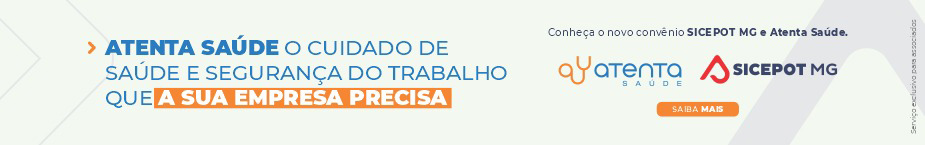 ÓRGÃO LICITANTE: COPASA-MGÓRGÃO LICITANTE: COPASA-MGEDITAL: LICITAÇÃO Nº CPLI. 1120220136Endereço: Rua Carangola, 606, térreo, bairro Santo Antônio, Belo Horizonte/MG.Informações: Telefone: (31) 3250-1618/1619. Fax: (31) 3250-1670/1317. E-mail: Endereço: Rua Carangola, 606, térreo, bairro Santo Antônio, Belo Horizonte/MG.Informações: Telefone: (31) 3250-1618/1619. Fax: (31) 3250-1670/1317. E-mail: Endereço: Rua Carangola, 606, térreo, bairro Santo Antônio, Belo Horizonte/MG.Informações: Telefone: (31) 3250-1618/1619. Fax: (31) 3250-1670/1317. E-mail: OBJETO: execução, com fornecimento total de materiais, das obras e serviços de implantação do Sistema de Abastecimento de Água e Sistema de Esgotamento do Complexo Penitenciário da cidade de Alfenas / MG.OBJETO: execução, com fornecimento total de materiais, das obras e serviços de implantação do Sistema de Abastecimento de Água e Sistema de Esgotamento do Complexo Penitenciário da cidade de Alfenas / MG.DATAS: Entrega: 22/08/2022 às 14:30Abertura: 22/08/2022 às 14:30 Prazo de execução: 12 MESES. VALORESVALORESVALORESValor Estimado da ObraCapital Social Igual ou SuperiorCapital Social Igual ou SuperiorR$ 5.084.924,97--CAPACIDADE TÉCNICA:  a) Tubulação, com diâmetro nominal igual ou superior a 200 (duzentos); b) Estação Elevatória de Água com potência igual ou superior a 14 (quatorze) cv ou vazão igual ou superior a 16 (dezesseis) l/s; c) Estação Elevatória de Esgoto com potência igual ou superior a 23 (vinte e três) cv ou vazão igual ou superior a 16 (dezesseis) l/s; d) Reservatório metálico, com capacidade igual ou superior a 50 (cinquenta) m³. CAPACIDADE TÉCNICA:  a) Tubulação, com diâmetro nominal igual ou superior a 200 (duzentos); b) Estação Elevatória de Água com potência igual ou superior a 14 (quatorze) cv ou vazão igual ou superior a 16 (dezesseis) l/s; c) Estação Elevatória de Esgoto com potência igual ou superior a 23 (vinte e três) cv ou vazão igual ou superior a 16 (dezesseis) l/s; d) Reservatório metálico, com capacidade igual ou superior a 50 (cinquenta) m³. CAPACIDADE TÉCNICA:  a) Tubulação, com diâmetro nominal igual ou superior a 200 (duzentos); b) Estação Elevatória de Água com potência igual ou superior a 14 (quatorze) cv ou vazão igual ou superior a 16 (dezesseis) l/s; c) Estação Elevatória de Esgoto com potência igual ou superior a 23 (vinte e três) cv ou vazão igual ou superior a 16 (dezesseis) l/s; d) Reservatório metálico, com capacidade igual ou superior a 50 (cinquenta) m³. CAPACIDADE OPERACIONAL: a) Tubulação com diâmetro nominal igual ou superior a 50 (cinquenta) e com extensão igual ou superior a 2.400 (dois mil e quatrocentos) m; b) Tubulação de PVC e/ou manilha cerâmica e/ou concreto e/ou ferro fundido, com diâmetro nominal igual ou superior a 200 (duzentos) e com extensão igual ou superior a 1.900 (um mil e novecentos) m; c) Estação Elevatória de Água com potência igual ou superior a 14 (quatorze) cv ou vazão igual ou superior a 16 (dezesseis) l/s; d) Estação Elevatória de Esgoto com potência igual ou superior a 23 (vinte e três) cv ou vazão igual ou superior a 16 (dezesseis) l/s; e) Reservatório metálico, com capacidade igual ou superior a 50 (cinquenta) m³ f) Fornecimento e lançamento de concreto armado com quantidade igual ou superior a 70 (setenta) m³; g) Armadura de aço para concreto armado com quantidade igual ou superior a 4.300 (quatro mil e trezentos) kg; h) Pavimento asfáltico (CBUQ e/ou PMF) com quantidade igual ou superior a 2.200 (dois mil e duzentos) m²; i) Base de bica corrida, com quantidade igual ou superior a 400 (quatrocentos) m³. CAPACIDADE OPERACIONAL: a) Tubulação com diâmetro nominal igual ou superior a 50 (cinquenta) e com extensão igual ou superior a 2.400 (dois mil e quatrocentos) m; b) Tubulação de PVC e/ou manilha cerâmica e/ou concreto e/ou ferro fundido, com diâmetro nominal igual ou superior a 200 (duzentos) e com extensão igual ou superior a 1.900 (um mil e novecentos) m; c) Estação Elevatória de Água com potência igual ou superior a 14 (quatorze) cv ou vazão igual ou superior a 16 (dezesseis) l/s; d) Estação Elevatória de Esgoto com potência igual ou superior a 23 (vinte e três) cv ou vazão igual ou superior a 16 (dezesseis) l/s; e) Reservatório metálico, com capacidade igual ou superior a 50 (cinquenta) m³ f) Fornecimento e lançamento de concreto armado com quantidade igual ou superior a 70 (setenta) m³; g) Armadura de aço para concreto armado com quantidade igual ou superior a 4.300 (quatro mil e trezentos) kg; h) Pavimento asfáltico (CBUQ e/ou PMF) com quantidade igual ou superior a 2.200 (dois mil e duzentos) m²; i) Base de bica corrida, com quantidade igual ou superior a 400 (quatrocentos) m³. CAPACIDADE OPERACIONAL: a) Tubulação com diâmetro nominal igual ou superior a 50 (cinquenta) e com extensão igual ou superior a 2.400 (dois mil e quatrocentos) m; b) Tubulação de PVC e/ou manilha cerâmica e/ou concreto e/ou ferro fundido, com diâmetro nominal igual ou superior a 200 (duzentos) e com extensão igual ou superior a 1.900 (um mil e novecentos) m; c) Estação Elevatória de Água com potência igual ou superior a 14 (quatorze) cv ou vazão igual ou superior a 16 (dezesseis) l/s; d) Estação Elevatória de Esgoto com potência igual ou superior a 23 (vinte e três) cv ou vazão igual ou superior a 16 (dezesseis) l/s; e) Reservatório metálico, com capacidade igual ou superior a 50 (cinquenta) m³ f) Fornecimento e lançamento de concreto armado com quantidade igual ou superior a 70 (setenta) m³; g) Armadura de aço para concreto armado com quantidade igual ou superior a 4.300 (quatro mil e trezentos) kg; h) Pavimento asfáltico (CBUQ e/ou PMF) com quantidade igual ou superior a 2.200 (dois mil e duzentos) m²; i) Base de bica corrida, com quantidade igual ou superior a 400 (quatrocentos) m³. ÍNDICES ECONÔMICOS: ÍNDICES ECONÔMICOS: ÍNDICES ECONÔMICOS: Obs.: As interessadas poderão designar engenheiro ou Arquiteto para efetuar visita técnica, para conhecimento das obras e serviços a serem executados. Para acompanhamento da visita técnica, fornecimento de informações e prestação de esclarecimentos porventura solicitados pelos interessados, estará disponível, o Sr. Fábio Borges ou outro empregado da COPASA MG, do dia 28 de julho de 2022 ao dia 19 de agosto de 2022. O agendamento da visita poderá ser feito pelo e-mail fabio.borges@copasa.com.br ou pelo telefone (35) 99983-3538. A visita será realizada na Rua Iput, nr.: 341, Bairro Vila Teixeira, Cidade Alfenas / MG.  Mais informações e o caderno de licitação poderão ser obtidos, gratuitamente, através de download no endereço: www.copasa.com.br (link: licitações e contratos/licitações, pesquisar pelo número da licitação), a partir do dia 28/07/2022.https://www2.copasa.com.br/PortalComprasPrd/#/pesquisaDetalhes/2648E00C00261EDD83BA031C028CD975 Obs.: As interessadas poderão designar engenheiro ou Arquiteto para efetuar visita técnica, para conhecimento das obras e serviços a serem executados. Para acompanhamento da visita técnica, fornecimento de informações e prestação de esclarecimentos porventura solicitados pelos interessados, estará disponível, o Sr. Fábio Borges ou outro empregado da COPASA MG, do dia 28 de julho de 2022 ao dia 19 de agosto de 2022. O agendamento da visita poderá ser feito pelo e-mail fabio.borges@copasa.com.br ou pelo telefone (35) 99983-3538. A visita será realizada na Rua Iput, nr.: 341, Bairro Vila Teixeira, Cidade Alfenas / MG.  Mais informações e o caderno de licitação poderão ser obtidos, gratuitamente, através de download no endereço: www.copasa.com.br (link: licitações e contratos/licitações, pesquisar pelo número da licitação), a partir do dia 28/07/2022.https://www2.copasa.com.br/PortalComprasPrd/#/pesquisaDetalhes/2648E00C00261EDD83BA031C028CD975 Obs.: As interessadas poderão designar engenheiro ou Arquiteto para efetuar visita técnica, para conhecimento das obras e serviços a serem executados. Para acompanhamento da visita técnica, fornecimento de informações e prestação de esclarecimentos porventura solicitados pelos interessados, estará disponível, o Sr. Fábio Borges ou outro empregado da COPASA MG, do dia 28 de julho de 2022 ao dia 19 de agosto de 2022. O agendamento da visita poderá ser feito pelo e-mail fabio.borges@copasa.com.br ou pelo telefone (35) 99983-3538. A visita será realizada na Rua Iput, nr.: 341, Bairro Vila Teixeira, Cidade Alfenas / MG.  Mais informações e o caderno de licitação poderão ser obtidos, gratuitamente, através de download no endereço: www.copasa.com.br (link: licitações e contratos/licitações, pesquisar pelo número da licitação), a partir do dia 28/07/2022.https://www2.copasa.com.br/PortalComprasPrd/#/pesquisaDetalhes/2648E00C00261EDD83BA031C028CD975 